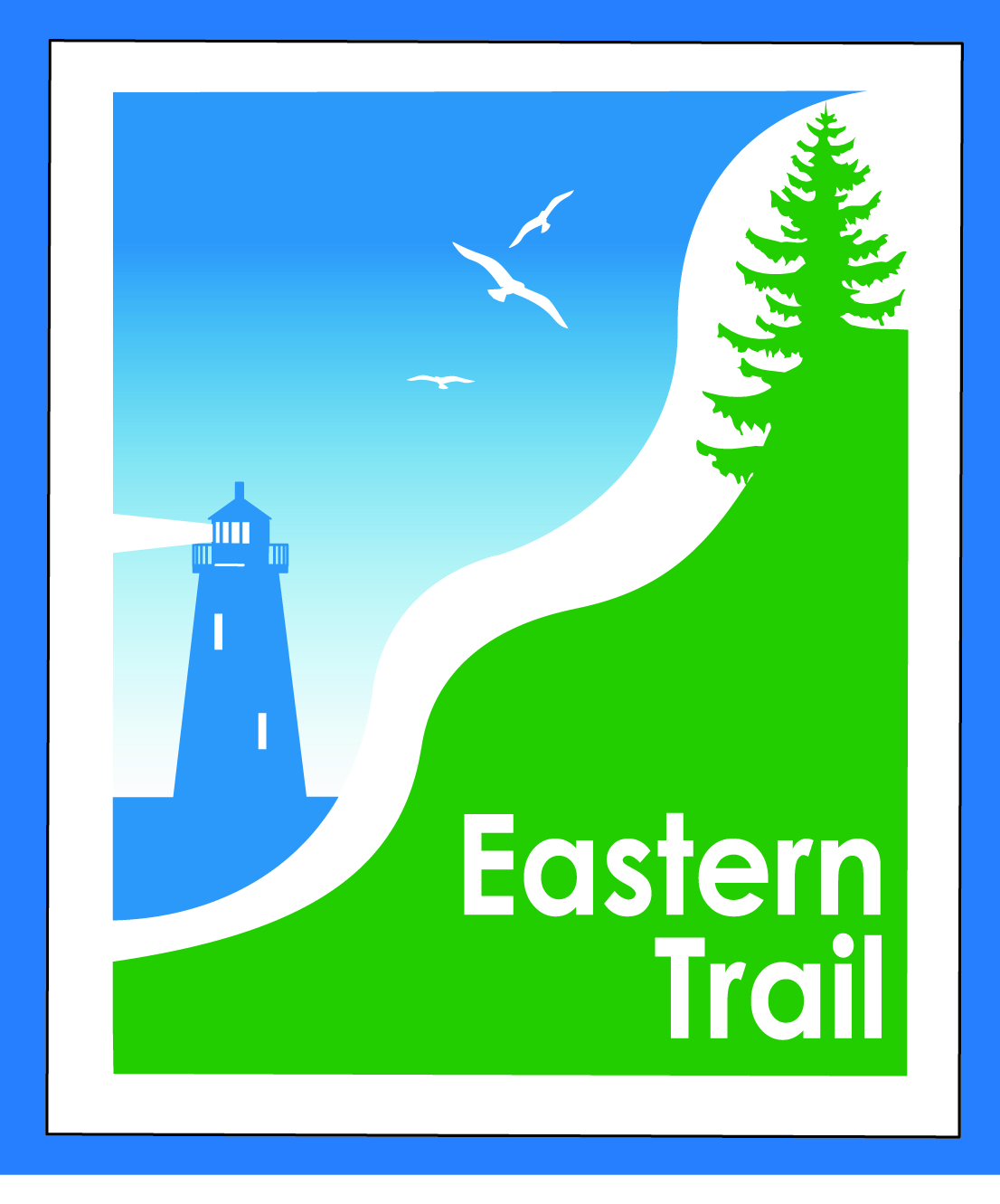                          ETMD Board of Directors –  DRAFT Minutes                        Kennebunk Town Hall   - Third Floor Conference Rm – September 13, 2016-8:30 – 10:30 amIn Attendance:Board:Eric Labelle – Vice President - Kennebunk Valdine Camire – Treasurer - Old Orchard Beach Greg Tansley – BiddefordJohn Andrews – ETAJoe Yuhas – ETARyan Colpitts - Scarborough
Staff:Carole Brush – ETMD – Executive Director (Chair)
Meeting called to order at 8:37 AMMinutes of July 13, 2016Motion to approve Andrews, seconded Tansley, unanimous   Financial Report Motion to approve July & August reports by Andrews, seconded Yuhas, unanimousETMD Priorities   Trail Operations/Maintenance prioritiesUpdate: Arundel: Ban Billy from trail – dog bite incidentBrush reported that Tad contacted Sheriff and Arundel ACO – since Redway not in attendance, decision made hold further discussion til update available from him at next meetingAndrews suggested reaching out to Bob Bowker, ETA Acting President and Ethan Davis, ETA member & Arundel resident to see if they would write a letter of concern to Arundel & York Co Sherriff’s office (update at 10/10 – action pending)BollardsNeed to address recent complaints re ADA accessibility$2500 received by ETA for bollard relocation will transferred and should be used by ETMD to relocate problematic locationsBrush to reach out to Unitil to advise, to ETA to request $, with Camire to OOB PW for logistics & quote involved to move bollards at Milliken Mills Rd (update at 10/10 – action pending)Maintenance Updates   LaBelle reports Kennebunk PW fid some work on trail and will follow up on spur; MTA did repair work on bridge connectionsPending: report from Saco on $ cost to repair trail near Sweetser; Arundel to repair plexi glass in kioskDues Status: All in but South Berwick- anticipated in October 10, 2016 (Update at 10/10 SB $ received)  Ongoing / Proposed Projects: Scarborough –  019386.00  Bill R, Carole B (grassroots)Reichl not in attendance , Brush reported as follows:Design, permitting, survey work proceeding per schedule, looking favorable for CMP   approving bridge slope design changes, Scarborough/ETA/ETMD signed MOU for funds transfer, ETA transferred $48.5k in September representing all funds received as of 8/31 plus ETA matching $, will continue to transfer 1st of each month. Large “asks” out to Avangrid, Hannaford, SEDCO, Town & Country, WEX – status pending on allStatus Kennebunk – Wells LaBelle reported that survey RFP out and moving along, $ for design need to be approved by Kennebunk in the next two months Reports from MunicipalitiesNo other reportsOutreach, amenities & Events:Water fountain installed in Saco; new artwork on trail in BiddefordReport on ETMD 2016 booked events:Brush reported that events down from prior years – need to recruit for 2017Other Business None reported at general meeting – short Exec Session conducted – see officers for details Next Meeting – October 12, 2016 Adjourned 9:48 AM